创新创业教育平台社会实践操作说明（教师角色）2022年5月目录1	教师端	21.1	教师登录系统	21.2	教师审核指导的项目	2教师端教师登录系统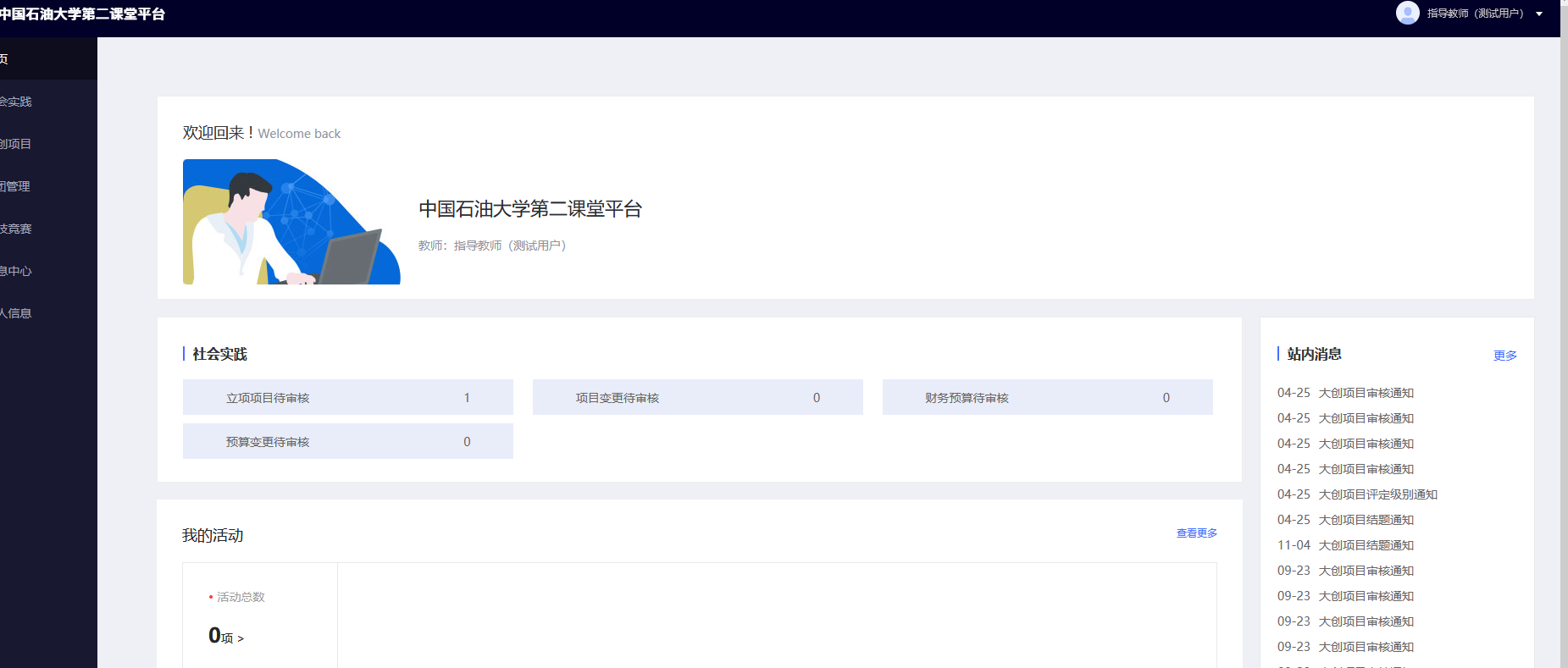 教师审核指导的项目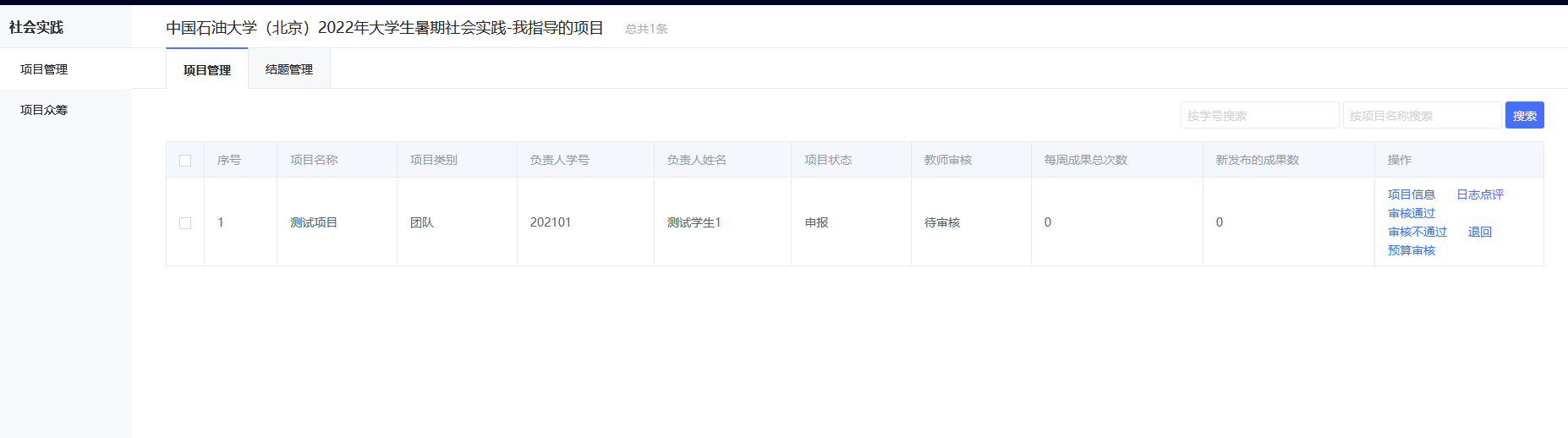 选择项目信息，并选择进行的操作：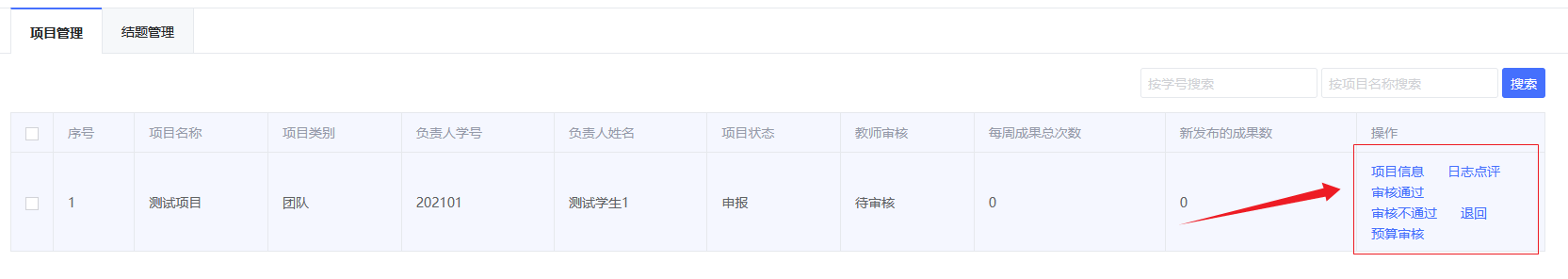 【项目信息】查看项目基本信息；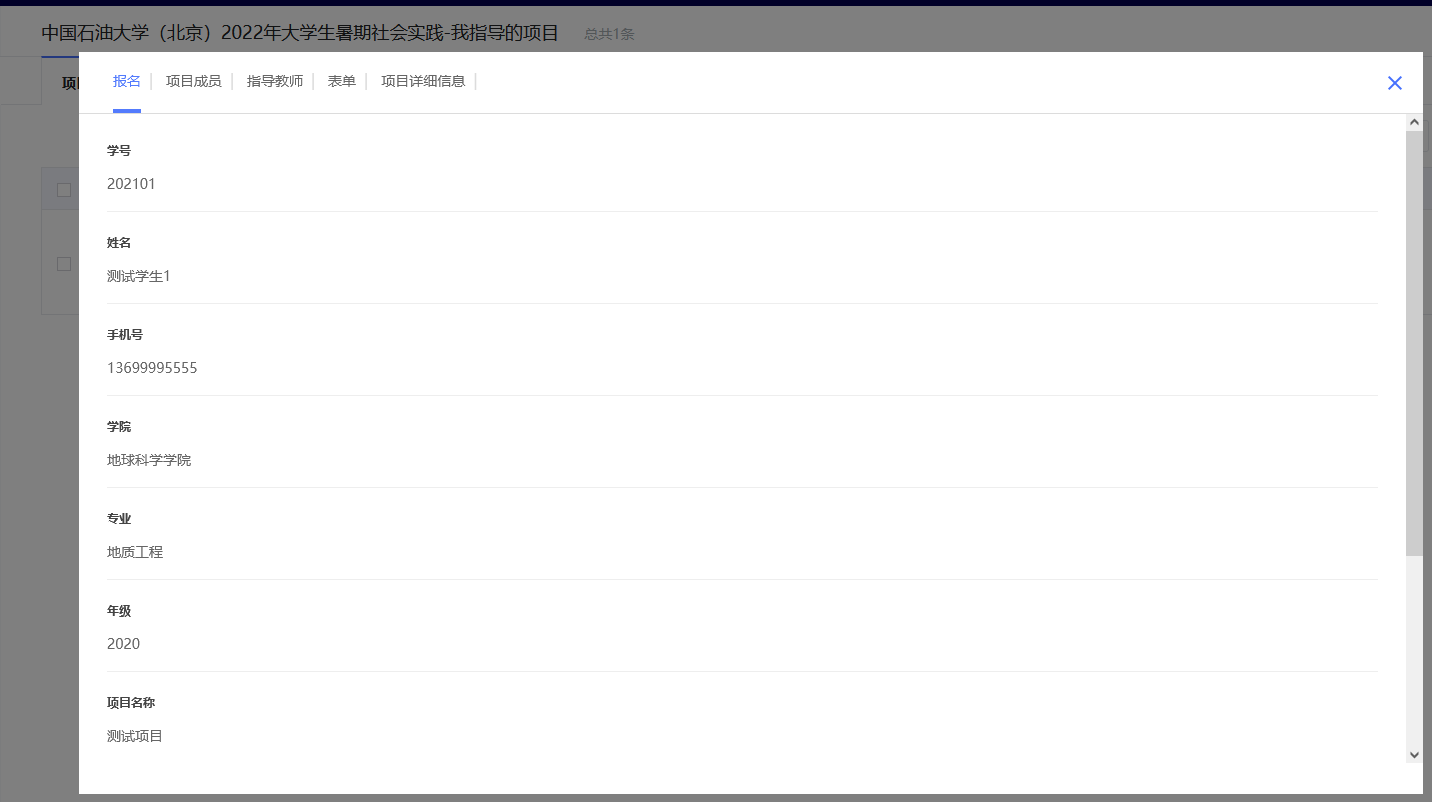 【日志点评】对学生提交的日志信息进行点评；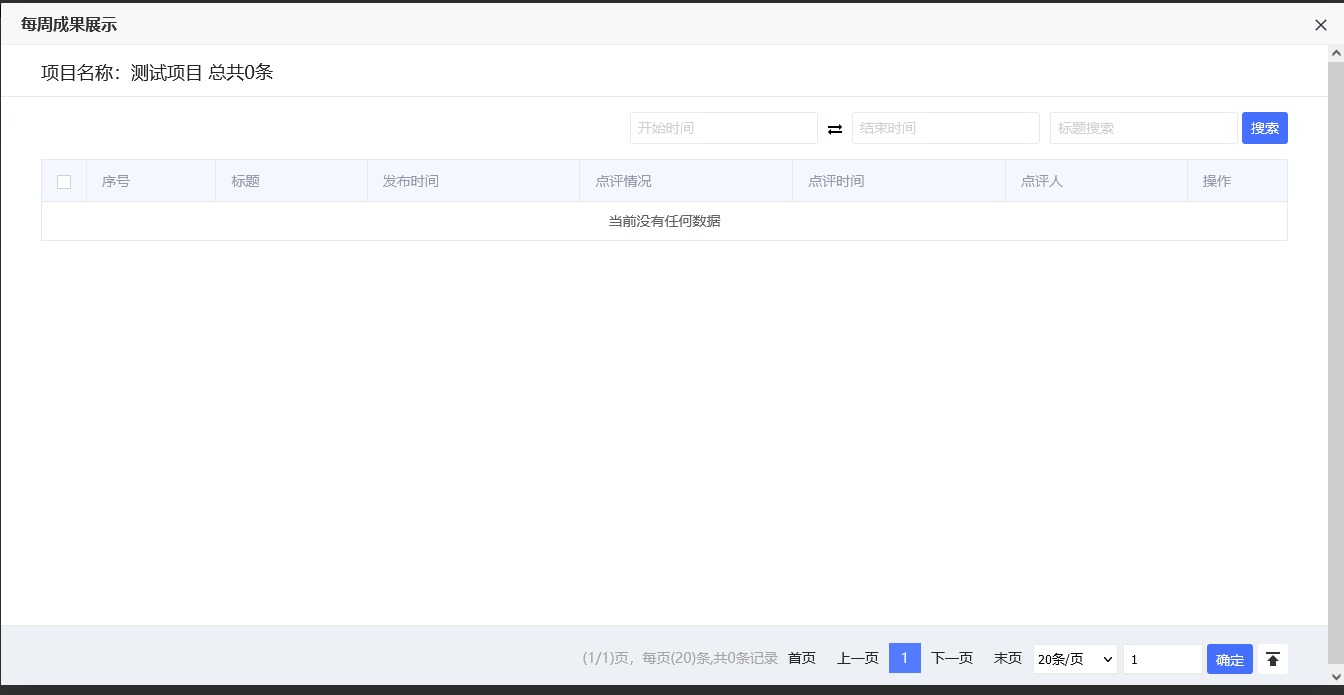 【审核通过】对当前提交的信息确认审核通过；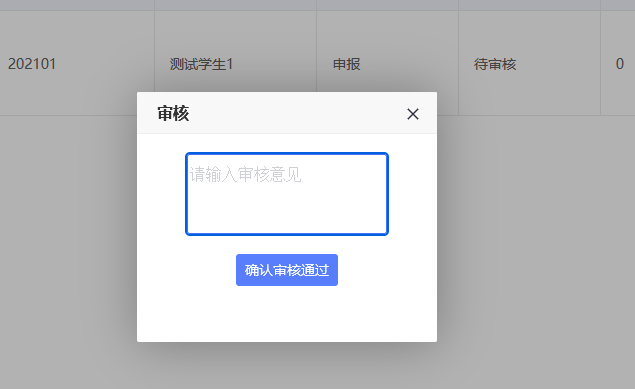 【审核不通过】对当前提交的信息确认审核不通过，并输入不通过的理由；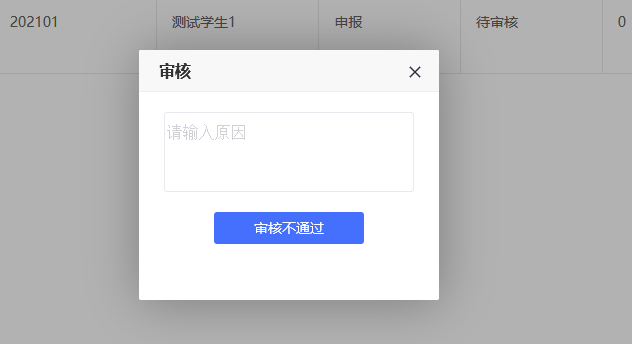 【退回】退回学生；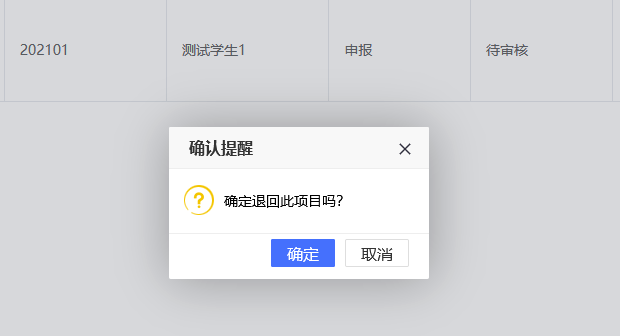 【预算审核】审核学生已经提交的预算信息，前提条件是学生单独提交了预算信息。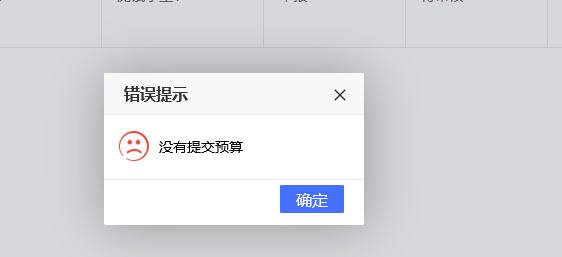 